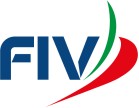 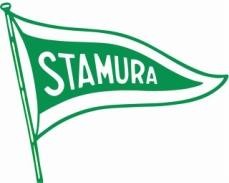 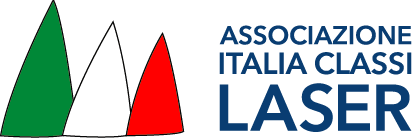 MODULO RIENTROAl COMITATO ORGANIZZATORE C/O ASD S.E.F. Stamura asd Ancona della MANIFESTAZIONE: REGATA ZONALE AGONISTICA OPTIMIST REGATA ZONALE PRE AGONISTICA OPTIMISTRegata valida come 1a prova del campionato zonale X Zona FIV Ancona, 19 e 20 febbraio 2022IL Sottoscritto/aDati Mezzo di Assistenza:DICHIARAla propria disponibilità che tutti gli atleti da me assistiti sono rientrati alla base nautica del circolo organizzatore.DATA		FIRMA (leggibile)  	(RISERVATO ALLA SEGRETERIA)Cognome e nome:data di nascita:data di nascita:indirizzo (via N°civico):località:località:Circolo:codicecodicecircolo:N° tessera FIV:zona FIV:zona FIV:zona FIV:Allenatore/Accompagnatore di: (inserire i numeri velici)Allenatore/Accompagnatore di: (inserire i numeri velici)Allenatore/Accompagnatore di: (inserire i numeri velici)Allenatore/Accompagnatore di: (inserire i numeri velici)